3 sierpnia 2022 r.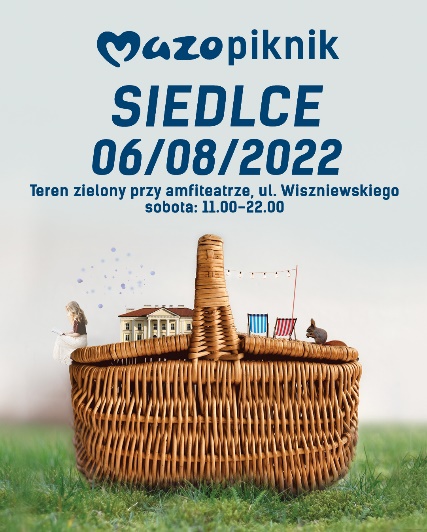 MAZOpiknik w Siedlcach – już w najbliższą sobotęKolejny MAZOpiknik już w najbliższą sobotę przy amfiteatrze w Siedlcach. Na mieszkańców czekają liczne atrakcje, m.in. jarmark z mazowieckimi wyrobami regionalnymi i przysmakami, potańcówka na dechach czy silent disco. Nie zabraknie konkursów z nagrodami i ciekawych warsztatów. Będzie także można spróbować swoich sił w wielkoformatowych grach i różnego rodzaju zabawach. Bezpłatne badania, konsultacje i edukacja zdrowotna to oferta Miasteczka Zdrowia. Serdecznie zapraszamy Teren zielony przy amfiteatrze w Siedlcach ul. Wiszniewskiego6 sierpnia (sobota) 2022 r.
godz. 11.00-22.00.Biuro PrasoweUrząd Marszałkowski Województwa Mazowieckiegotel. 22 59 07 602, kom. 510 591 974 e-mail: rzecznik@mazovia.pl0